АДМИНИСТРАЦИЯ НИКОЛАЕВСКОГО СЕЛЬСОВЕТА САРАКТАШСКОГО РАЙОНА ОРЕНБУРГСКОЙ ОБЛАСТИП О С Т А Н О В Л Е Н И Е_________________________________________________________________________________________________________01.03.2019 года                      с. Николаевка	                                             № 12-пВ соответствии с Федеральным законом от 06.10.2003 № 131-ФЗ «Об общих принципах организации местного самоуправления в Российской Федерации», Положением о публичных слушаниях, утвержденным решением Совета депутатов Николаевского сельсовета от 22.11.2005 № 9, на основании Устава муниципального образования Николаевский сельсовет Саракташского района Оренбургской области:1. Провести публичные слушания 18 марта  2019 года в 18-05 ч. в здании администрации Николаевского сельсовета по адресу: Оренбургская область, Саракташский район, село Николаевка, ул. Парковая, дом 18 – по обсуждению  отчета об исполнении бюджета муниципального образования Николаевский сельсовет за 2018 год.2. Обнародовать отчет об исполнении бюджета муниципального образования Николаевский сельсовет за 2018 год на стенде в здании администрации Николаевского сельсовета и разместить отчёт на официальном сайте администрации муниципального образования Николаевский сельсовет. 3. Образовать рабочую группу для организации и проведения публичных слушаний по обсуждению отчета об исполнении бюджета муниципального образования Николаевский сельсовет за 2018 год согласно приложению.4. Свои предложения, замечания, дополнения по вопросу, указанному в п.1 настоящего постановления, заинтересованные лица вправе направлять до 13 марта 2019 года в администрацию Николаевского сельсовета по адресу: Оренбургская область, Саракташский район, село Николаевка, ул. Парковая, д. 18 (кабинет заместителя главы администрации сельсовета, тел. 2-41-44). 5. Настоящее постановление вступает в силу с момента подписания и подлежит обнародованию и размещению на официальном сайте муниципального образования Николаевский сельсовет Саракташского района Оренбургской области.6. Контроль за выполнением данного постановления оставляю за собой. Глава  сельсовета							       С.Н.ДудкоРазослано: прокуратуре района, членам рабочих групп, в делоСоставрабочей группы по обсуждению отчета об исполнении бюджета муниципального образования Николаевский сельсовет за 2018 год_________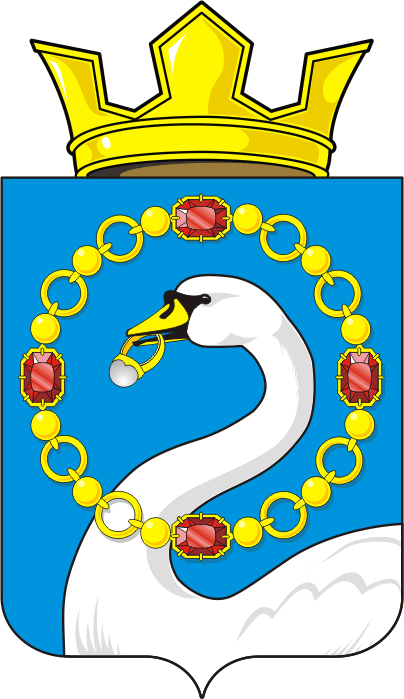 О проведении публичных слушаний по отчету об исполнении бюджета муниципального образования Николаевский сельсовет за 2018 годПриложение к постановлению администрации Николаевского сельсоветаот 01.03.2019 г. № 12-пДудко С.Н.-руководитель рабочей группы, глава администрации Николаевского сельсоветаЗахарова А.А.-секретарь рабочей группы, заместитель главы администрации сельсовета           Члены рабочей группы:           Члены рабочей группы:           Члены рабочей группы:Манихина О.М.-специалист 1 категории, бухгалтер администрации  Николаевского сельсоветаАминова М.З..-председатель постоянной планово-бюджетной комиссии Совета депутатов Николаевского сельсовета (по согласованию)Сафина Г.Ф.-депутат Совета депутатов Николаевского сельсовета (по согласованию)